EMEIEF BAIRRO TAQUARA BRANCANOME:_____________________________________________________SEGUNDA FEIRA – 31 DE MAIO  2021.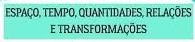 OBJETIVO: CONTAR E QUANTIFICAR OS OBJETOS, APRENDER O NÚMERO “5”.CRIANÇAS VAMOS APRENDER HOJE O NÚMERO “5” 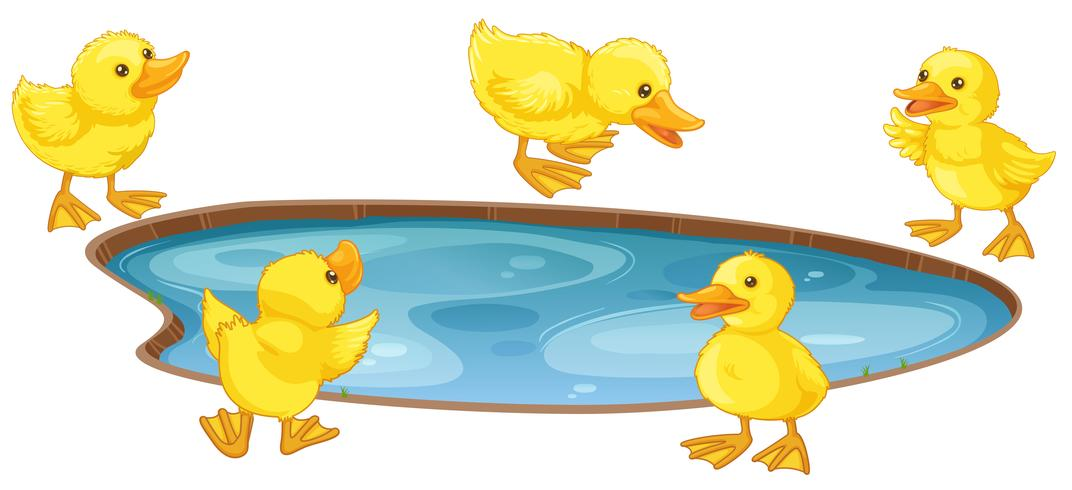 VAMOS VER O VÍDEO DE COMO SE ESCREVE O NÚMERO “5” ???                                https://youtu.be/cTRpZIX50E8E CANTAR A MÚSICA DOS “5” (CINCO) PATINHOS QUE FORAM PASSEAR ...                                                                                 https://youtu.be/fbO0zeX3igAVAMOS CONHECER UMA FIGURA QUE TEM 5 LADOS É O ..........................PENTÁGONO, OLHA ELE AQUI...   5 lados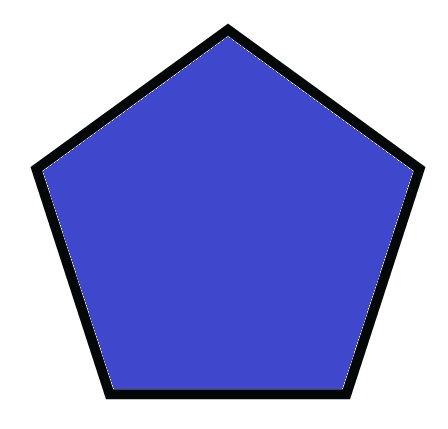 ATIVIDADE – PEGAR UMA FOLHA DE PAPEL SULFITE E ESCREVER:1 – O SEU NOME. EM SEGUIDA,  PROCURAR  E RECORTAR EM REVISTAS OU PROPAGANDAS DE SUPERMERCADO VÁRIOS NUMEROS “5” E COLAR NA SUA ATIVIDADE.  EMEIEF BAIRRO TAQUARA BRANCANOME:_____________________________________________________TERÇA FEIRA – 01 DE JUNHO DE  2021.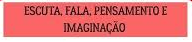 OBJETIVO: CONHECER AS FESTAS JUNINAS QUE FAZEM PARTE DO  FOLCLORE BRASILEIRO, APRIMORAR A COORDENAÇÃO MOTORA.OBA !!!! O MÊS DE JUNHO CHEGOU ... É HORA DE FESTEJAR .AS FESTAS JUNINAS SÃO REALIZADAS NO MÊS DE JUNHO, SÃO ESSAS:SANTO ANTÔNIO DIA 13, SÃO JOÃO NO DIA 24  E  SÃO PEDRO DIA 29;AS FESTAS SÃO ENFEITADAS COM BANDEIRINHAS, AS PESSOAS DANÇAM QUADRILHA. MUITA COMIDA TÍPICA É SERVIDA NA FESTA COMO; AMENDOIM, PIPOCA, PÉ-DE-MOLEQUE, COCADA, PINHÃO, QUENTÃO, BOLO DE MILHO, CURAU, ARROZ DOCE E OUTRAS COMIDAS GOSTOSAS.TEM TANBÉM DIVERSAS BARRACAS DE JOGOS: PESCARIA, ARREMESSO NAS LATAS, BRINCAM NO PAU DE SEBO E DE COBRA CEGA.ANTIGAMENTE TAMBÉM SOLTAVAM BALÕES COLORIDOS, MAS HOJE EM DIA É PROIBIDO SOLTAR BALÕES, POIS ELES PODEM CAIR E CAUSAR INCÊNDIO NAS FLORESTAS, QUEIMAR AS ARVORES, OS ANIMAIS E AS PESSOAS.                       https://youtu.be/ADKr2azf5QQ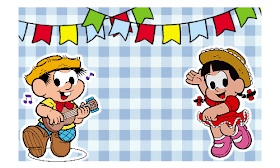 ATIVIDADE : PEGAR UMA FOLHA DE PAPEL SULFITE , ESCREVER O SEU NOME,  DESENHAR  AS BANDEIRINHAS E ESCREVER NELAS AS LETRINHAS IGUAOS A DA IMAGEM ABAIXO:      4 BANDEIRINHAS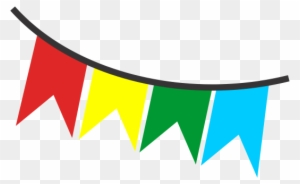 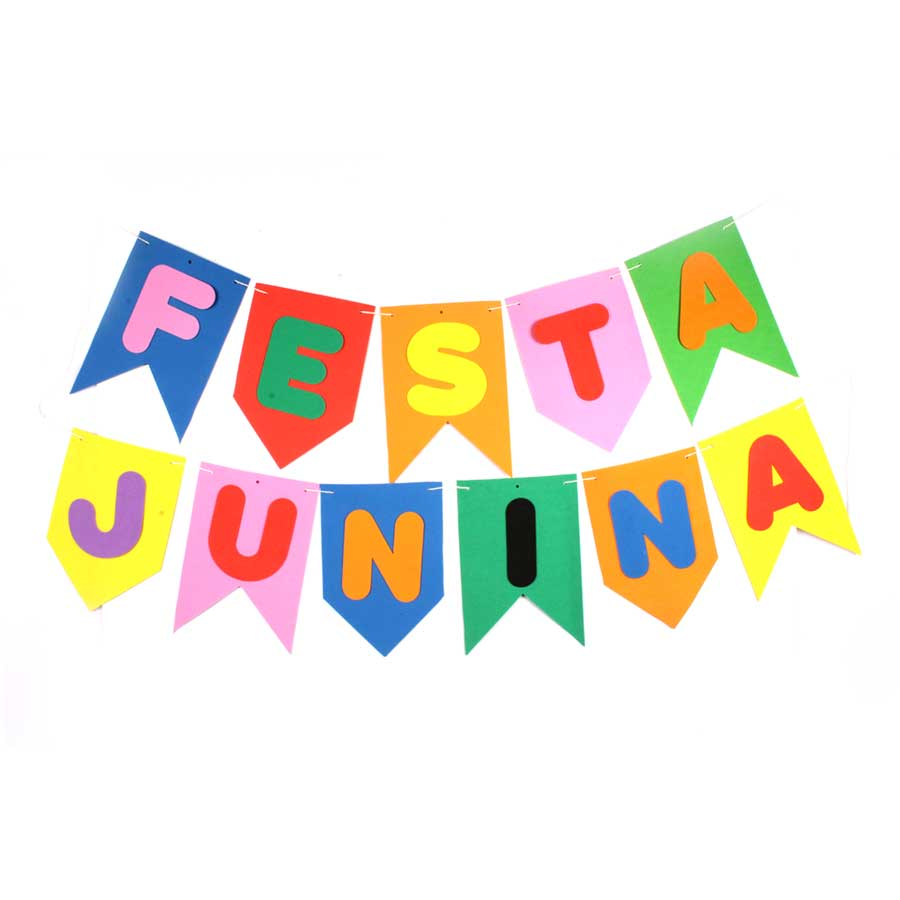                                            11 BANDEIRINHASEMEIEF BAIRRO TAQUARA BRANCANOME:_____________________________________________________QUARTA FEIRA – 02 DE JUNHO DE  2021.OBJETIVO : CONHECER AS COMIDAS TÍPICAS DAS FESTAS JUNINAS DESENVOLVER A ATENÇÃO E COORDENAÇÃO MOTORA.VAMOS CANTAR E DANÇAR ESSA MÚSICA, ACESSE O LINK https://youtu.be/cghjP0K6z2QHOJE VAMOS FALAR DAS  DELICIOSAS COMIDAS TÍPICAS DO MÊS DE JUNHO: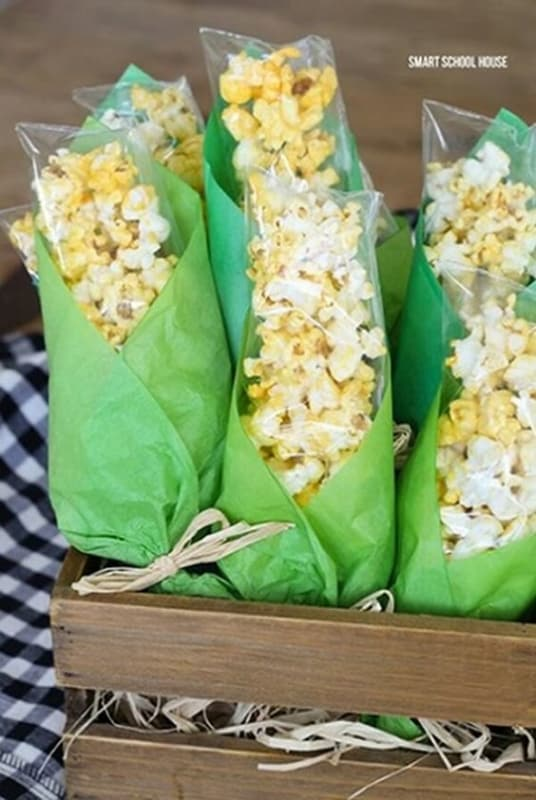 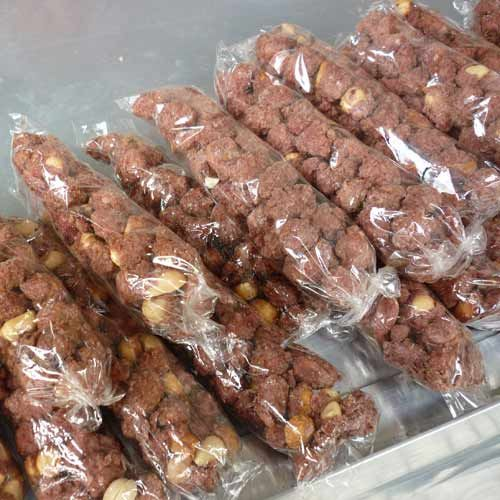                PIPOCA                                                     AMENDOIM  DOCE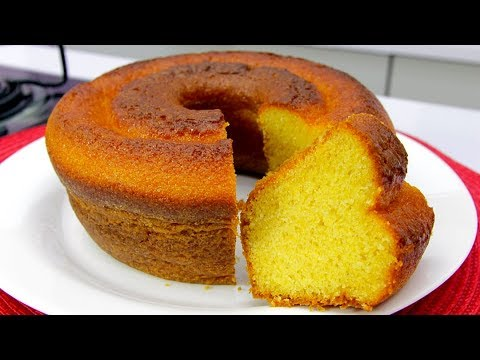 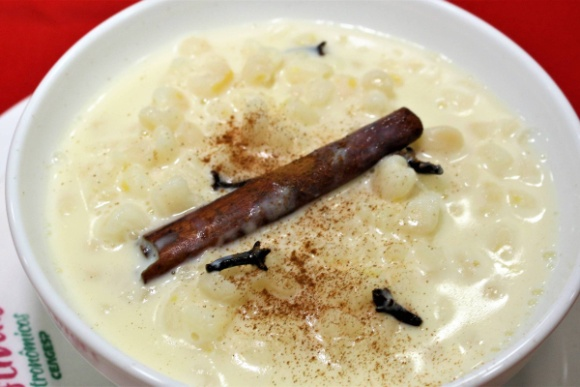      BOLO DE FUBÁ                                                      CANJICA 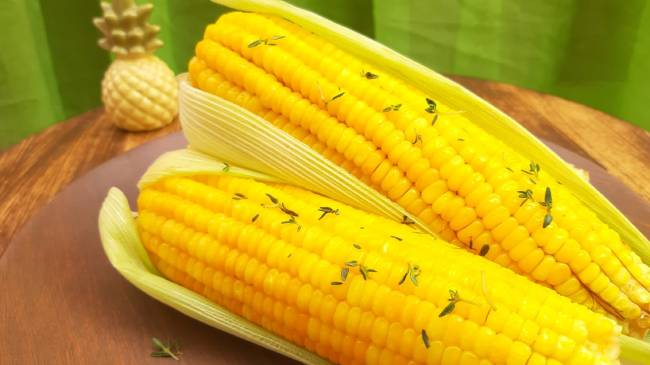 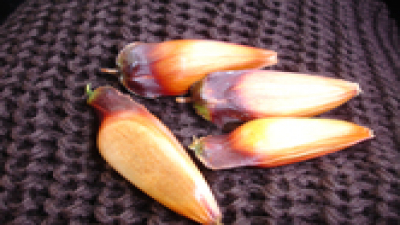           MILHO COZIDO                                         PINHÃOATIVIDADE : 1 - PEGAR UMA FOLHA DE PAPEL SULFITE ESCREVER SEU NOME  E DESENHAR : 2 – “2”  ESPIGAS DE MILHO E ESCREVER  O NÚMERO “2”3 – “4” SEMENTES DE PINHÃO E ESCREVER O NÚMERO “4”4 – “5” CRAVOS NO PRATO DE CANJICA E ESCREVER O NÚMERO “5”5 – “3” SAQUINHOS DE PIPOCA E ESCREVER O NÚMERO “3”